Подведение итогов первого этапа городских многоэтапных лично-командных соревнований на лучшее знание правил дорожного движения среди обучающихся Санкт-Петербурга на Кубок ГБОУ «Балтийский берег»Подведены итоги финала городских многоэтапных лично-командных соревнования на лучшее знание правил дорожного движения среди обучающихся Санкт-Петербурга на Кубок ГБОУ «Балтийский берег», которые являются лично-командным первенством среди учащихся образовательных учреждений.Финал Соревнований проводился дистанционно с 13 декабря по 17 декабря. Каждому участнику предлагалось пройти тестовое задание, состоящее из 20 вопросов. Контрольное время для прохождения задания -5 мин. В финальном этапе участвовало 62 команды, набравшие в первом этапе соревнований не менее 50 баллов. Ознакомиться с итоговыми протоколами можно на сайте ГБОУ «Балтийский берег» http://www.balticbereg.ru/. 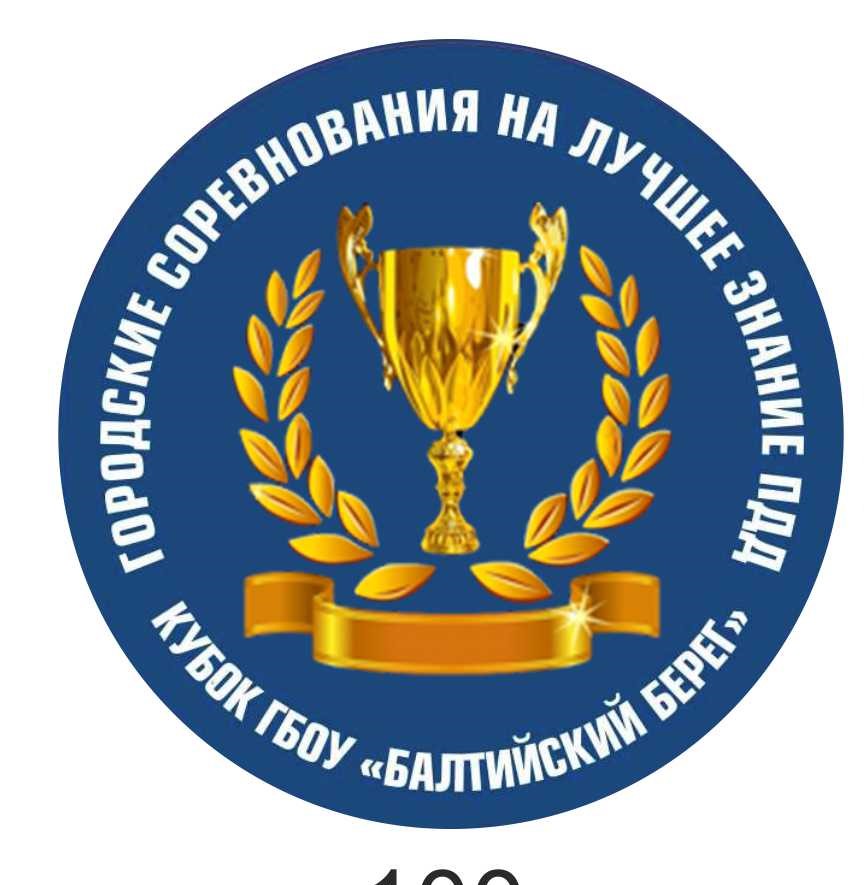 